Liczba punktów: ………/40Imię i nazwisko ucznia ……………………………………………………………………………………………………………….. Klasa ……………Szkoła - ……………………………………………………….. w ……………………………………. województwo - ………………………………Uwaga!- Samo posiadanie przy sobie telefonu komórkowego lub innych urządzeń telekomunikacyjnych czy elektronicznych nośników informacji, równoznaczne jest z dyskwalifikacją, dlatego jeśli nie oddałeś ich swojemu opiekunowi, musisz je przekazać teraz na czas pisania testu osobie w Komisji Egzaminacyjnej- Na rozwiązanie wszystkich zadań części II etapu okręgowego masz 40 minut. - Pamiętaj, że odpowiedzi udzielasz długopisem w kolorze niebieskim lub czarnym. - Nie można używać ołówków ani korektorów (za ich stosowanie Twoja praca zostanie zdyskwalifikowana i za całość otrzymasz 0 pkt.).- Każde skreślenie, poprawka i nieczytelna odpowiedź traktowane są jako odpowiedź błędna. Tak więc udzielając odpowiedzi, zastanów się najpierw zanim dokonasz odpowiedniego wpisu czy zaznaczysz odpowiedź. - Z boku każdego zadania masz wpisaną liczbę, która wskazuje, ile można uzyskać punktów za dane zadanie.1/ Rozwiń skróty poniższych kodeksów polskich oraz po myślniku podaj rok, w którym uchwalono poniższe dokumenty:											/6 ……a/ Kc 		- ……….………………………………………………………………………………………………………. - ………………….b/ Kkw 	- ……….………………………………………………………………………………………………………. - ………………….c/ Kp 		- ……….………………………………………………………………………………………………………. - ………………….d/ Kpa		- ……….………………………………………………………………………………………………………. - ………………….e/ Krio	- ……….………………………………………………………………………………………………………. - ………………….f/ Ksh	 	- ……….………………………………………………………………………………………………………. - ………………….2/ Wpisz rok, w którym ONZ uchwaliła poniższe akty wprowadzające standardy praw człowieka:	   /4 ……a/ Konwencja o prawach dziecka								……………………b/ Konwencja o prawach osób niepełnosprawnych					……………………c/ Konwencja w sprawie likwidacji wszelkich form dyskryminacji kobiet		……………………d/ Konwencja w sprawie zapobiegania i karania zbrodni ludobójstwa		……………………3/ Wymień nazwy 3 ogólnych zasad stanowiących fundament praw człowieka w konstytucji RP:	   /3 ……- …………………………………………	- …………………………………………	- …………………………………………4/ Wymień 3 obowiązki obywatelskie, których podmiotem jest tylko obywatel RP:	   		/3 ……- ………………………………………………	- ………………………………………………	- ……………….………………………………/16 – liczba punktów razem za zadania 1-4 - ………..5/ Uzupełnij poniższą tabelę charakteryzującą stowarzyszenia rejestrowe i zwykłe w III RP – wpisz brakujące dane, powiązane merytorycznie z opisem obok w danym wierszu tabeli:		/5 ……6/ Wymień imiona i nazwiska przywódców PRL będących I sekretarzami KC PZPR w latach 80. XX w. i podaj lata ich rządzenia w Polsce:										/3 ……a/ ………………………………………………………………………………….. – w latach ……………………. - ……………………….b/ ………………………………………………………………………………….. – w latach ……………………. - ……………………….c/ ………………………………………………………………………………….. – w latach ……………………. - ……………………….7/ Podaj imiona i nazwiska nowych (od 2019 r.) szefów instytucji III RP: 				/4 ……8/ Podaj (wstaw liczbę), ile mamy w III RP:								/4 ……a/ gmin - ………………….		b/ w tym miast na prawach powiatu - ………………….c/ powiatów - ………………….	d/ województw - ………………….9/ Podaj nazwy subwencji dla samorządów terytorialnych opisanych poniżej:			/3 ……/19 – liczba punktów razem za zadania 5-9 - ………..10/ B – praca z materiałem źródłowym – logotypy partii i ugrupowań polskich: 			/5 ……Poniżej masz zamieszczone logotypy polskich partii i ugrupowań politycznych. Uzupełnij puste miejsca w tabeli, tj.: jeśli nie jest wpisana nazwa partii, to ją wpisz. W ostatnich kolumnach zaznacz znakiem „X” – czy jest to aktualnie partia: - w klubie parlamentarnym PiS (PiS), Koalicji Obywatelskiej (KO), Lewicy (L), czy Koalicji Polskiej (KP)- w kole poselskim Konfederacji (K)- nie mająca żadnego posła w sejmie (N)5/ – liczba punktów razem za zadanie 10 - …… Liczba punktów razem za cały test: ………./40 Podpisy (czytelne) Komitetu Okręgowego: Spr.: ……………….………… Wer.: …………………………Podpis osoby kwalifikującej - Organizatora (spoza Komitetu Okręgowego) : ……………..stowarzyszenia rejestrowe:stowarzyszenia zwykłe:Aposiadające osobowość prawnąBdziałające na podstawie statutuCmin. 3 członków założycieliDkorzystając z różnych dochodówEwpis do ewidencji stowarzyszeń zwykłych przez organ sprawujący nadzórSejmNIKSenatUODOa/b/c/d/ADla gmin i powiatów z wpłat wnoszonych przez najbogatsze jednostki samorząduBDla gmin, powiatów i województw słabszych ekonomicznieCDla województw z wpłat wnoszonych przez najbogatsze województwaLogo partiiNazwa partiiPiSKOLKPKNA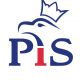 Prawo i SprawiedliwośćB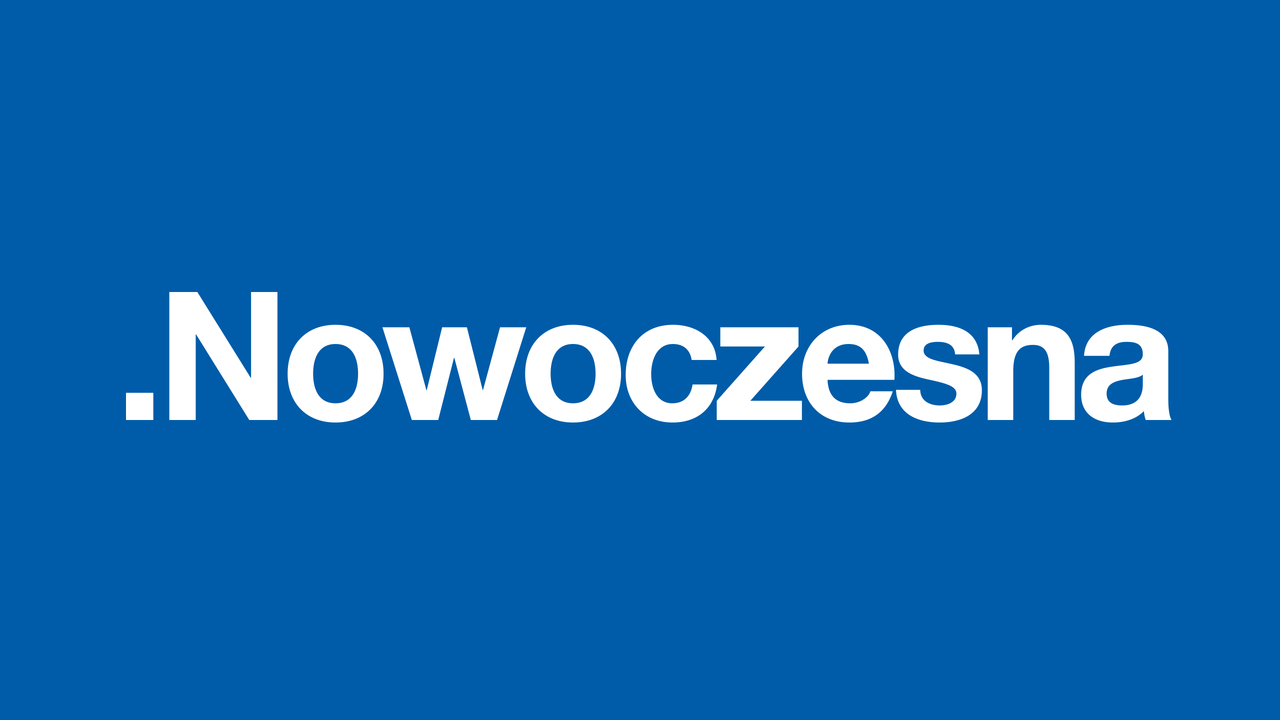 NowoczesnaC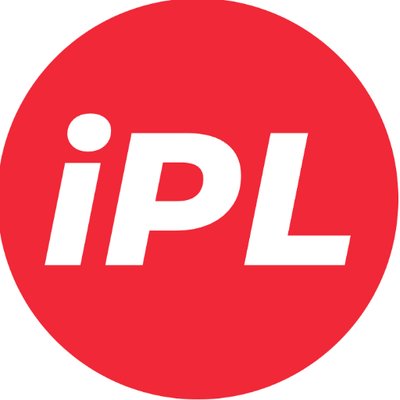 D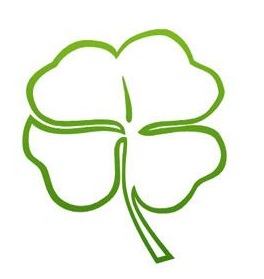 E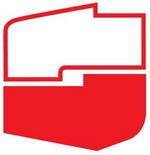 F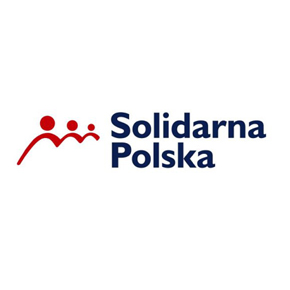 Solidarna PolskaG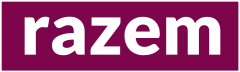 RazemH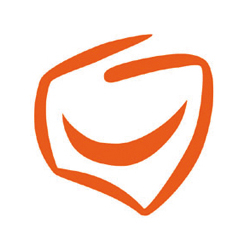 I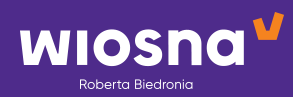 Wiosna Roberta BiedroniaJ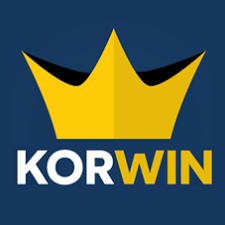 K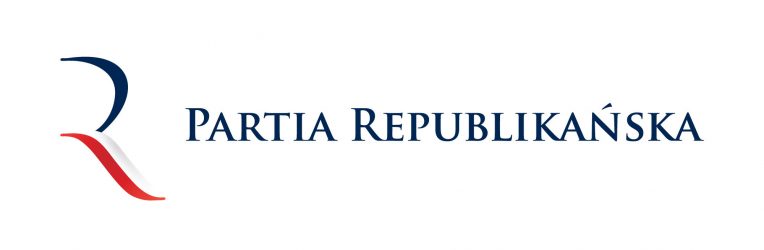 Partia RepublikańskaL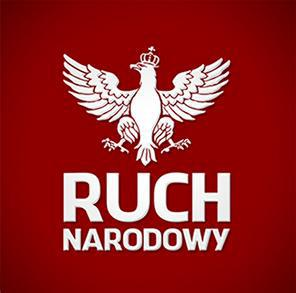 Ruch NarodowyM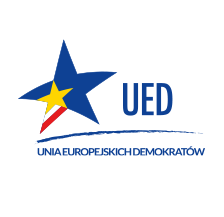 Unia Europejskich DemokratówN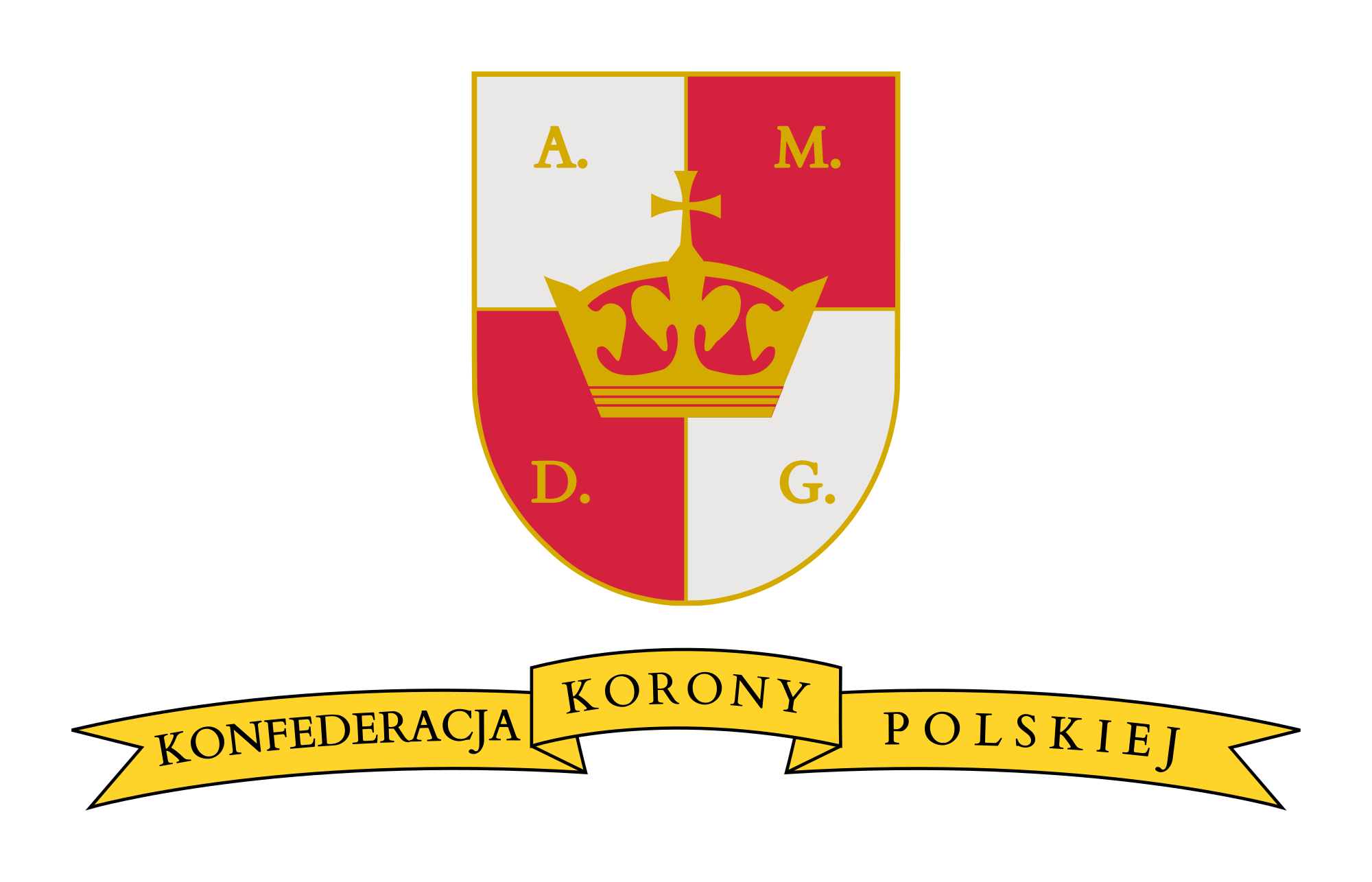 Konfederacja Korony PolskiejO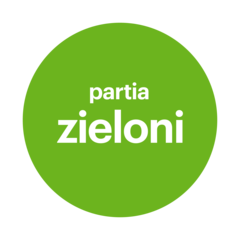 Partia ZieloniP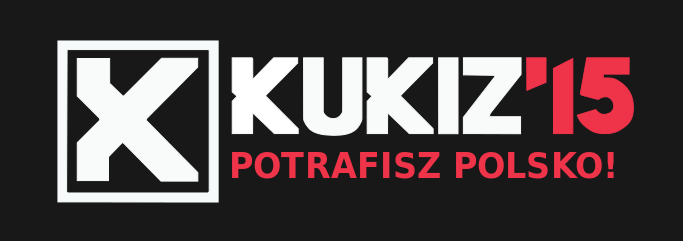 Kukiz’15R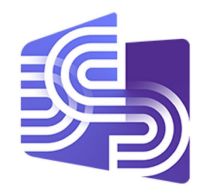 BRUDNOPIS